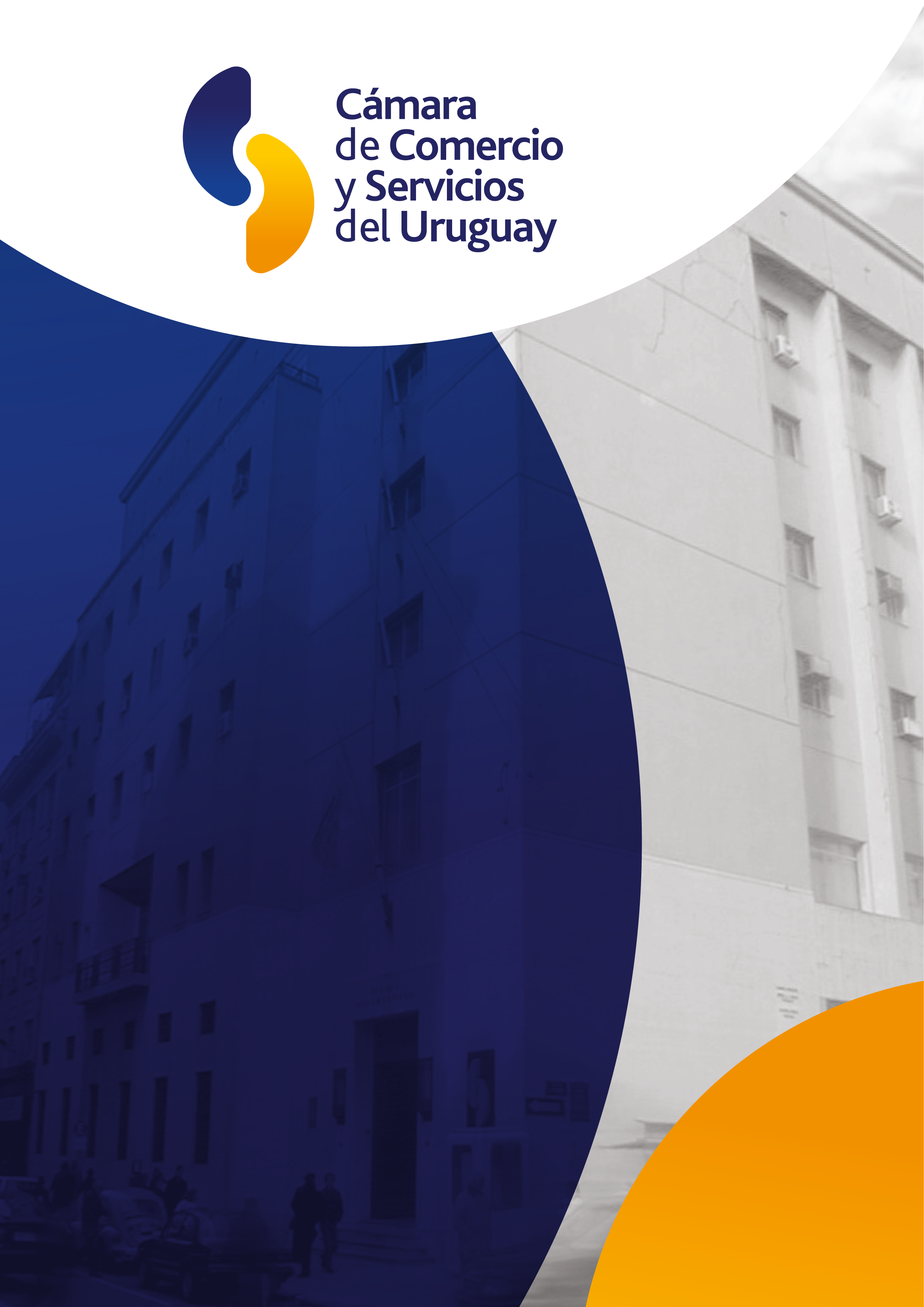 CONTEXTO INTERNACIONALActividad Económica y Evolución de los Precios InternosEvolución del precio de los commoditiesValores mensuales en dólares corrientes*COYUNTURA EN URUGUAYProducto Bruto InternoTasa de variación interanual del PIB en términos constantes*Proyecciones basadas en la Presentación de Balance y Perspectivas Económicas del MEF; 8 febrero 2021Gasto de Consumo FinalGasto de Consumo Final 					PIB y Gasto de Consumo Final PrivadoVariación interanual en términos constantes del 2016 		Variación interanual en términos constantes del 2016Formación Bruta de Capital FijoFormación Bruta de Capital FijoVariación interanual en términos constantes a precios de 2016Formación Bruta de Capital FijoVariación interanual en términos constantes a precios de 2016Tendencia de la media móvil de Formación Bruta de Capital Fijo ACTIVIDAD: SECTOR COMERCIO Y SERVICIOSPIB por Sectores de ActividadTasas de Variación % en términos constantes a precios de 2016Encuesta de Actividad de Comercio y Servicios: tasas de variación de las ventas reales, en % (Montevideo)LIDCOM e Índice de Confianza del ConsumidorLIDCOM y Tendencia-ciclo del PIB sectorial
(Tasa de Variación Interanual %)Índice de Confianza del Consumidor: serie mensualRecaudación IVAPRINCIPALES PRECIOSÍndices de preciosInflación y Rango meta fijado por el BCUInflación 12 mesesPolítica MonetariaMercado de CambiosTasa de variación: promedios mensuales de arbitrajes (sep 2020 – mar 2021)Unidad Indexada y Unidad ReajustableUnidad Indexada – Base  01/06/2002= $1Unidad Reajustable - Unidad Reajustable AlquileresSECTOR EXTERNOSaldo Balanza Comercial (Bienes y Servicios) En millones de dólares – año móvil a fin de cada períodoImportaciones cumplidas CIF en miles de dólares* 
	*Datos anualizados al mes de febreroPrincipales destinos de exportación**Exportaciones desde territorio no francoPrincipales productos de exportación**Exportaciones desde territorio no francoPrincipales destinos de las exportaciones uruguayas* con sus principales 3 productos:Datos acumulados a Marzo 2021*Exportaciones desde territorio no francoMERCADO DE TRABAJOTasa de Empleo y Tasa de Desempleo *Datos estimados según proyecciones de población del INEIndicadores de Seguridad Social  - Seguro por desempleoBeneficiarios del subsidio por desempleo por rama de actividad Tasa de variación Interanual del ISR General, Público y PrivadoÍndice de Salario Real Privado por Sectores de ActividadPuestos ocupados, según sección de actividad: Sector Comercio y Servicios (Diciembre 2019) SECTOR FINANCIERORiesgo País (2004–2021)Evolución del Crédito al Consumo de las Familias Tasa de variación interanual del crédito al consumo de familias, en millones de pesos constantes**Crédito al consumo del sector no financiero privado residente, sin tener en cuenta créditos para viviendas y automóvilesEvolución del crédito por sectores de actividad      *Saldos a fin de mes          Participación en el total de créditos vigentes
FEBRERO 2021SECTOR PÚBLICOResultado Global del Sector Públicoen millones de USD (año móvil)Resultado Global del Sector Público Consolidado, sin efecto “cincuentones” (como % del PIB)*Proyecciones basadas en la Presentación de Balance y Perspectivas Económicas del MEF; 8 febrero 2021Deuda Bruta y Neta del Sector Público Global*Deuda Bruta y Neta del Sector Público Global en millones de USD		 Deuda Bruta y Neta del Sector Público Global como % del PIB*A partir del añ0 2016 se toma el valor de la serie actualizada de Cuentas Nacionales para el cálculo como % del PIBDeuda Bruta: Plazos y MonedasPIB: Tasas de Variación promedio anual  (%)Unión EuropeaEstados UnidosChinaArgentinaBrasil20161,841,576,70-2,08-3,3020172,742,226,902,671,3020181,882,866,60-2,511,3020191,302,306,10-2,161,102020-6,761,362,30-9,90-4,10PIB: Tasas de Variación interanuales (%)I Trim. 2020-3,260,32-6,80-5,18-0,27II Trim. 2020-14,77-9,033,20-18,97-10,90III Trim. 2020-4,29-2,854,90-10,24-3,90IV Trim. 2020-4,98-2,396,50-4,30-6,80Inflación: Tasas de Variación (%) – Ene 2021Mensual-0,330,090,724,011,35Acumulado 2021-0,601,360,2736,144,5212 meses-0,291,360,2736,144,52FEBRERO 2021Carne (dólares por tonelada)Soja(dólares por tonelada)Petróleo (dólares por barril)Precio4.660,00574,8062,01Variación último mes (en %)4,48-0,2613,58Variación 12 meses (en %)-1,2753,0212,65Proyecciones (tasas de variación en %)20212022FMI3,003,10Gobierno*3,002,50   Privados3,203,00Cámara de Comercio y Servicios2,502,00PIB: por sector de actividadTasa de variación interanual (en %)I Trim.2020II Trim.2020III Trim.2020IV Trim.2020Agropecuario, Pesca y Minería-4,8-7,03,1-7,8Industria manufacturera-2,1-13,4-4,0-2,6Energía eléctrica, Gas y Agua12,9-8,4-6,8-21,9Construcción6,8-4,8-3,27,5Comercio,  Alojamiento y Suministro de comidas y bebidas-0,4-17,7-9,8-8,4Transporte y almacenamiento, Información y Comunicaciones-4,4-14,3-5,9-0,8Servicios financieros-3,2-2,-1,9-0,4Actividades profesionales y Arrendamiento-4,3-22,5-13,7-1,4Actividades de administración pública-2,4-1,5-1,20,3Salud, Educación, Actividades inmobiliarias y Otros servicios-2,1-14,1-6,1-6,0PIB-1,9-12,9-5,8-2,9PIB: por gastoTasa de variación interanual (en %)I Trim.2020II Trim.2020III Trim.2020IV Trim.2020Gasto de consumo final0,5-13,4-6,9-5,1Consumo privado0,7-13,7-6,7-5,0Consumo público-0,2-11,9-7,7-5,7Formación bruta de capital fijo2,8-12,1-6,511,8Exportaciones-11,5-22,2-17,8-13,5Importaciones4,8-22,3-17,3-7,2PIB-1,9-12,9-5,8-2,9CLASIFICACIÓN GENERALNro.Emp.Nro.LocalesPersonal OcupadoI Trim 2020II Trim 2020III Trim 2020IV Trim 2020Año 2020Por LocalizaciónComercio Montevideo1844649.4303,5-0,9-0,2-5,4-1,3Por LocalizaciónComercio Interior1782684.181-10,8-0,74,9-7,0-6,6Por LocalizaciónServicios Montevideo4363553-4,1-37,3-30,3-17,0-16,1Por LocalizaciónServicios Interior6159579-31,6-60,0-35,5-20,2-15,4Por Tipo de BienNo Durables16242610.002-3,1-3,9-1,9-5,9-0,4Por Tipo de BienSemi Durables1041641.5260,4-14,1-4,6-2,8-6,6Por Tipo de BienDurables62961.5008,49,63,0-6,2-1,1Por Tipo de BienInversión3245583-5,58,7-1,8-7,6-6,6Por Tipo de BienServicios1041221.132-12,2-43,6-33,0-18,2-15,8Por Tamaño de EmpresaMicro212309387-4,7-5,8-15,8-15,9-19,4Por Tamaño de EmpresaPequeña1592091.573-4,8-2,8-8,9-13,3-12,8Por Tamaño de EmpresaMediana841702.937-2,4-5,5-7,9-5,9-5,2Por Tamaño de EmpresaGrande111669.846-0,4-2,22,4-5,30,0RUBROS SERVICIOSNro. Emp.Nro.LocalesPersonal OcupadoTotal2019I Trim 2020II Trim 2020III Trim 2020IV Trim 2020Año 2020Agencias de Viaje17171233,6-3,5-20,3-36,2-17,5-17,1Hoteles 1717346-12,0-26,4-48,1-52,8-14,6-10,7Restaurantes y Confiterías7089663-9,5-7,0-48,3-22,0-19,6-17,0RUBROS COMERCIONro. Emp.Nro.LocalesPersonal OcupadoI Trim2020II Trim 2020III Trim 2020IV Trim 2020Año 2020Construcción, Ferretería, Pinturas3144495-4,79,2-2,1-7,9-6,9Cuidado Personal391407231,9-3,0-6,3-5,3-6,8Electrodomésticos161925711,2-4,1-0,3-19,6-14,6Indumentaria365418116,2-28,7-16,0-6,9-12,0Informática364148625,47,213,21,14,6Juguetes102321626,5-4,0-0,12,35,4Minimercados7281629-1,5-12,6-10,9-1,8-2,5Muebles y Accesorios del Hogar2128447-3,910,61,5-2,6-1,6Ópticas142162-4,2-15,3-20,0-0,5-20,5Papelería y Oficina2323160-7,3-33,8-11,9-7,3-16,0Supermercados3919710.029-3,02,83,6-5,9-0,6Vehículos, Repuestos automotrices, Combustible.4361707-6,410,0-4,0-2,3-3,6Millones de pesos corrientesMillones de pesos corrientesMillones de pesos corrientesMillones de pesos corrientesVariación interanual en pesos corrientes (en %)Variación interanual en pesos corrientes (en %)Variación interanual en pesos corrientes (en %)Variación interanual en pesos corrientes (en %)Variación interanual en pesos constantes (en %)Variación interanual en pesos constantes (en %)Variación interanual en pesos constantes (en %)Variación interanual en pesos constantes (en %)I 2020II 2020III 2020IV 2020Var. I 2020Var. II 2020Var. III 2020Var. IV 2020Var. I 2020Var. II 2020Var. III 2020Var. IV 2020I.V.A.49.37144.27550.38352.67310.710.798.4311.881.82-9.00-1.382.10Interno34.45830.35433.17133.5688.491.817.0711.35-0.22-8.08-2.611.61Importación14.91313.92117.21219.10516.20-1.3711.1312.846.87-10.951.082.98Índice de Precios al ConsumoÍndice de Precios al ConsumoVARIACIONES (EN %)VARIACIONES (EN %)VARIACIONES (EN %)MARZO 2021Índice Base Diciembre 2010MensualAcum.AñoÚltimos12mesesIPC General228,950,623,078,34Alimentos y Bebidas No Alcohólicas242,270,541,488,45Bebidas Alcohólicas y Tabaco245,550,486,779,46Prendas de Vestir y Calzado154,500,64-1,406,38Vivienda232,100,328,8510,73Muebles, Artículos para el Hogar, etc.249,581,163,4411,58Salud228,070,173,019,68Productos Farmacéuticos275,491,613,3012,87Transporte210,201,091,814,71Comunicaciones132,010,162,208,52Recreación y Cultura212,111,132,108,03Educación289,452,632,635,39Restaurantes y Hoteles253,990,401,185,59Bienes y Servicios Diversos238,010,502,499,92Índice de Precios al Productor de Productos NacionalesÍndice de Precios al Productor de Productos NacionalesVARIACIONES (EN %)VARIACIONES (EN %)VARIACIONES (EN %)MARZO 2021Índice Base Diciembre 2010MensualAcum. AñoÚltimos 12mesesIPPN General248,703,276,037,09IPPN Agro268,674,779,525,09IPPN Manufacturero239,212,479,668,42FechaTasa de interés (T1D)Rango meta inflación04/09/20204,5%3% - 7%24/09/20204,5%3% - 7%05/11/20204,5%3% - 7%23/12/20204,5%3% - 7%11/02/20214,5%3% - 7%26/03/20214,5%3% - 7%PROMEDIOS MENSUALESPROMEDIOS MENSUALESPROMEDIOS MENSUALESPROMEDIOS MENSUALESPROMEDIOS MENSUALESParidad frente al dólarPeso Argentino Argentino informal (Dólar Blue)RealEuroYuanMarzo 202188,68149,385,420,836,46Var. Interanual (en %)44,540,0024,69-9,75-7,61Tipo de Cambio RealVARIACIONES EN (%)VARIACIONES EN (%)VARIACIONES EN (%)Febrero 2021MensualAcum. añoÚltimos 12 mesesEfectivo Global0,48-1,531,52Efectivo Extrarregional0,550,098,90Argentina0,73-1,95-1,51Brasil-0,02-5,61-13,16ABRIL 2021 – MAYO 2021ABRIL 2021 – MAYO 2021ABRIL 2021 – MAYO 2021ABRIL 2021 – MAYO 2021ABRIL 2021 – MAYO 2021ABRIL 2021 – MAYO 2021ABRIL 2021 – MAYO 2021ABRIL 2021 – MAYO 20216789101112134,89494,89594,89694,89794,89894,90004,90104,902014151617181920214,90304,90404,90504,90604,90704,90804,90904,910122232425262728294,91114,91214,91314,91414,91514,91614,91714,918230123454,91924,92024,92124,92224,92324,9242VARIACIONES (EN %)VARIACIONES (EN %)VARIACIONES (EN %)VARIACIONES (EN %)Valor ($/unid.)Últimos 12mesesCoeficienteMarzo 2021 Unidad Reajustable 
Abril 20211338,346,20CoeficienteMarzo 2021 Unidad Reajustable de Alquileres Marzo 20211322,416,741,0726FEBRERO 2021FEBRERO 2021Exportaciones* U$S FOBImportaciones U$S CIFMensual en millones605623Variación interanual16,6%13,9%Acumulado en el año en millones1.2101.259Variación interanual20,0%6,0%VARIACIONES (en %)Acumulada  12 meses - interanualFeb. 2021/  Feb. 2020Consumo5,475,55Capital16,7521,10Intermedios3,4317,50Intermedios sin petróleo, destilados y energía eléctrica9,68            13,04DestinosVariación 2021-2020(en %)Participación en 2020 (en %)DestinosAcumulado al mes de marzo 2021Acumulado al mes de marzo 2021China82,025,0Brasil54,018,0Estados Unidos2,06,0Z.F. Punta Pereira11,06,0Z.F Nueva Palmira 46,05,0Argentina 33,05,0Z.F. Fray Bentos-10,04,0Países Bajos 1,03,0Argelia -41,02,0Paraguay21,02,0Israel12,02,0México33,01,0Italia 20,01,0Perú-21,01,0Turquía -34,01,0SUB-TOTAL32,0%81,0%TOTAL24,0%100,0%ProductosVariación 2021-2020 (en %)Participación en 2021 (en %)ProductosAcumulado al mes de marzoAcumulado al mes de marzoCarne bovina                    19,025,0Madera33,016,0Productos Lácteos14,08,0Subproductos Cárnicos37,05,0Trigo344,04,0Plásticos 12,03,0Energía Eléctrica241,03,0Arroz -31,03,0Malta-2,03,0Semillas de nabo 197,03,0Lanas y tejidos -1,02,0Margarina y aceites57,02,0Productos farmacéuticos 31,02,0Ganado en pie 16,02,0Carne ovina y caprina 130,02,0SUB-TOTAL29,0%82,0%TOTAL24,0%100,0%DestinoProductoChina Carne bovinaChina MaderaChina Subproductos cárnicos Brasil Productos LácteosBrasil PlásticosBrasil MaltaEstados Unidos Carne bovina Madera Subproductos cárnicosZ.F. Punta PereiraMadera Z.F. Punta PereiraÁcido sulfúrico Z.F. Punta PereiraHidróxido de sodioZ.F Nueva Palmira Semillas de naboZ.F Nueva Palmira TrigoZ.F Nueva Palmira SojaArgentinaEnergía eléctrica ArgentinaAutopartes ArgentinaPlásticos y sus manufacturas ENERO 2021Tasa de ActividadTasa de EmpleoTasa de DesempleoTasa de InformalismoValor del mes de referencia61,9055,2010,7022,40Variación mensual (en %) 0,600,300,201,20Variación interanual (en %) -0,90-2,262,20-2,69Variación acumulada (en %) 0,600,300,20-2,47En actividadOcupadasDesempleadasInformalesCantidad de personas*1.785.5241.592.260191.051356.666FEBRERO 2021Cantidad en el mesVariación 12 meses (en %)Promedio 12 mesesBeneficiarios 73.870	60,80115.707Altas 12.54740,6029.238Sectores de Actividad – Comercio y ServiciosVariación Interanual (en%)Feb-2021/ Feb-2020Comercio al por mayor y al por menor; Reparación de Vehículos, Efectos Personales y Serv. Domésticos-2,40Hoteles y Restaurantes-3,72Transporte Almacenamiento y Comunicaciones-3,41Intermediación Financiera-1,63Actividades Inmobiliarias Empresariales y de Alquiler-2,90Enseñanza-2,13Servicios Sociales y de Salud-2,43ISR Privado -2,25ABRIL 2021Valor ($)SM Nacional17.930SM Servicio Doméstico22.093Cuota Mutual BPS Industria y Comercio1.434Cuota Mutual BPS Construcción1.336Índice Medio de Salarios – Base julio 2008Índice Medio de Salarios – Base julio 2008Variaciones (en %)Variaciones (en %)Variaciones (en %)FEBRERO 2021ÍndiceMensualAcum. AñoÚltimos 12 mesesIMS366,110,113,596,20ActividadTotal puestos% de los puestos% de los puestosActividadTotal puestosFemeninoMasculinoComercio al por mayor y al por menor; reparación de vehículos automotores y motocicletas253.40046,2%54,8%Transporte y almacenamiento97.45519,6%84,1%Actividades de alojamiento y de servicio de comidas47.78252,6%53,0%Información y comunicaciones37.54938,7%61,9%Actividades financieras y de seguros29.44852,5%47,9%Actividades inmobiliarias30.31545,7%55,6%Actividades profesionales, científicas y técnicas46.64251,9%49,6%Actividades de servicios administrativos y de apoyo72.67944,3%57,1%Enseñanza96.09074,9%34,1%Actividades de atención de la salud humana y de asistencia social120.27874,6%26,2%Actividades artísticas, de entretenimiento y recreativas22.93740,6%61,6%Otras actividades de servicios44.35359,6%42,9%Actividades de los hogares como empleadores; actividades no diferenciadas de los hogares como productores de bienes y servicios para uso propio80.12896,5% 3,6% Total Comercio y Servicios979.05654,8% 47,5% ActividadTotal empresas% de las empresas% de las empresas% de las empresas% de las empresasActividadTotal empresasMicro(hasta 4 ocup.)Pequeña(5 a 19 ocup.)Mediana(20 a 99 ocup.)Grande(más de 100 ocup.)Comercio al por mayor y al por menor; reparación de vehículos automotores y motocicletas52.60680,9%15,8%3,0%0,3%Transporte y almacenamiento18.85279,5%17,7%2,4%0,3%Actividades de alojamiento y de servicio de comidas6.57763,7%29,3%6,6%0,3%Información y comunicaciones5.20083,3%12,1%3,8%0,7%Actividades financieras y de seguros2.29676,6%17,0%4,8%1,6%Actividades inmobiliarias7.63082,7%14,5%2,5%0,2%Actividades profesionales, científicas y técnicas11.77685,0%12,7%1,9%0,4%Actividades de servicios administrativos y de apoyo7.80576,8%17,0%4,7%1,5%Enseñanza4.51966,4%19,3%11,3%3,0%Actividades de atención de la salud humana y de asistencia social5.67370,3%21,2%6,9%1,7%Actividades artísticas, de entretenimiento y recreativas2.89777,8%17,0%4,2%1,0%Otras actividades de servicios12.69591,0%7,1%1,7%0,3%Actividades de los hogares como empleadores; actividades no diferenciadas de los hogares como productores de bienes y servicios para uso propio70.39699,8% 0,2% 0,0% 0,0% Total Comercio y Servicios208.92286,7% 10,6% 2,3% 0,4% FEBRERO 2021MontoVar. Interanual (en %)Créditos en millones de dólares3.353-4,18Créditos en millones de pesos constantes62.965-1,37FEBRERO 2021Sector AgropecuarioSector ComercioIndustria ManufactureraSector ServiciosConstrucciónCréditos vigentes en millones de dólares*2.2831.8101.9072.233462Var. Interanual en millones de dólares (en %)-1,7%1,6%0,9%11,5%32,8%Var. Interanual en millones de pesos constantes (en %)1,1%4,6%3,8%14,8%36,7%